Week 07 – Thermocouple ApplicationAir craft have thermocouples all over the plane to provide automatic temperature compensation to the flight instrumentation. Are there any types of thermocouples that should never be used in air craft and why? If there are no limitations on the type of thermocouples used in air craft why doesn't it matter?Your textbook does not address these questions. You will need to perform some outside research.Besides your primary post, respond to at least two other student posts with meaningful feedback on their posts.Primary post: Due: Wednesday, March 02, 2016 at or before 11:59 pm eastern time.Response to other students due: Sunday, March 06, 2016 at or before 11:59 pm eastern time.The discussion board will become read only: Monday, March 07, 2016.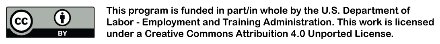 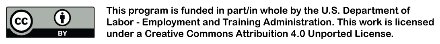 